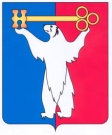 АДМИНИСТРАЦИЯ ГОРОДА НОРИЛЬСКАКРАСНОЯРСКОГО КРАЯПОСТАНОВЛЕНИЕ10.03.2016                                            г. Норильск                                                 № 153О внесении изменений в постановление Администрации города Норильска от 20.08.2015 №431Руководствуясь Федеральным законом от 27.07.2006 №152-ФЗ 
«О персональных данных», Постановлением Правительства Российской Федерации от 21.03.2012 №211 «Об утверждении перечня мер, направленных на обеспечение выполнения обязанностей, предусмотренных Федеральным законом 
«О персональных данных» и принятыми в соответствии с ним нормативными правовыми актами, операторами, являющимися государственными или муниципальными органами»,ПОСТАНОВЛЯЮ:1. Внести в постановление Администрации города Норильска от 20.08.2015 №431 «Об обработке и защите персональных данных в Администрации города Норильска, ее структурных подразделениях» (далее – Постановление) следующие изменения:1.1. В пункте 4 Постановления слова «Федеральным законом от 27.07.2007 №152-ФЗ «О персональных данных»» заменить словами ««Федеральным законом 
от 27.07.2006 №152-ФЗ «О персональных данных»».2. Внести в Правила обработки персональных данных в Администрации города Норильска, ее структурных подразделениях, утвержденные постановлением Администрации города Норильска от 20.08.2015 №431 (далее – Правила), следующее изменение:2.1. пункт 1.1 Правил изложить в следующей редакции:«1.1. Настоящие Правила обработки персональных данных в Администрации города Норильска, ее структурных подразделениях (далее – Правила) разработаны в соответствии с Трудовым кодексом Российской Федерации, Федеральным законом от 27.07.2006 №152-ФЗ «О персональных данных», Федеральным законом                    от 27.07.2006 №149-ФЗ «Об информации, информационных технологиях и о защите информации», Постановлением Правительства Российской Федерации от 15.09.2008 №687 «Об утверждении Положения об особенностях обработки персональных данных, осуществляемой без использования средств автоматизации», Постановлением Правительства Российской Федерации от 01.11.2012 №1119          «Об утверждении требований к защите персональных данных при их обработке в информационных системах персональных данных», во исполнение Постановления Правительства Российской Федерации от 21.03.2012 №211 «Об утверждении Перечня мер, направленных на обеспечение выполнения обязанностей, предусмотренных Федеральным законом «О персональных данных» и принятыми в соответствии с ним нормативными правовыми актами, операторами, являющимися государственными или муниципальными органами», в целях установления процедур, направленных на выявление и предотвращение нарушений законодательства Российской Федерации в области обработки персональных данных и регламентируют обработку персональных данных в сфере трудовых отношений, иных отношений, связанных с ними, а также при оказании муниципальных услуг или осуществлении муниципальных функций.».2. Начальнику Управления по персоналу Администрации города Норильска:2.1. не позднее десяти рабочих дней со дня вступления в силу настоящего постановления, а в случае временного отсутствия (нахождения в отпуске, служебной командировке, временной нетрудоспособности и др.) – в течение трех рабочих дней после выхода их на работу ознакомить с настоящим постановлением под роспись заместителей Руководителя Администрации города Норильска, руководителей структурных подразделений Администрации города Норильска;2.2. приобщить копии листов ознакомления работников Администрации города Норильска, указанных в пункте 2.1 настоящего постановления, к материалам личных дел соответствующих работников Администрации города Норильска.3. Руководителям структурных подразделений Администрации города Норильска:3.1. не позднее десяти рабочих дней со дня вступления в силу настоящего постановления, а в случаях временного отсутствия (нахождения в отпуске, служебной командировке, временной нетрудоспособности и др.) – в течение семи рабочих дней после выхода их на работу ознакомить с настоящим постановлением под роспись работников возглавляемых ими структурных подразделений Администрации города Норильска;3.2. листы ознакомления работников возглавляемых ими структурных подразделений Администрации города Норильска направить в кадровую службу, ведущую их личные дела, для приобщения к материалам личных дел соответствующих работников.4. Опубликовать настоящее постановление в газете «Заполярная правда» и разместить его на официальном сайте муниципального образования город Норильск.И.о. Руководителя Администрации города Норильска                           А.П. Митленко